8 ноября  2022года согласно  графику  работы    мониторинговая группа  по контролю питания учащихся осуществила   плановую  проверку  деятельности  школьной  столовой.  При  проверке   было выявлено:   1)Продукция соответствует меню, однако в составе  салата отсутствовал горох;2)Обнаружена  посуда  с осколками и остатками еды (недомыли) ;3) Отсутствуют салфетки;4)На столе питьевого режима было 3 кружки, одна из них с трещиной на ручке. Даны рекомендации: 1) Обеспечить наличие  бумажных салфеток на столах;2) Устранить выявленные недостатки; работать согласно санитарным нормам. Не допускать подобные ошибки.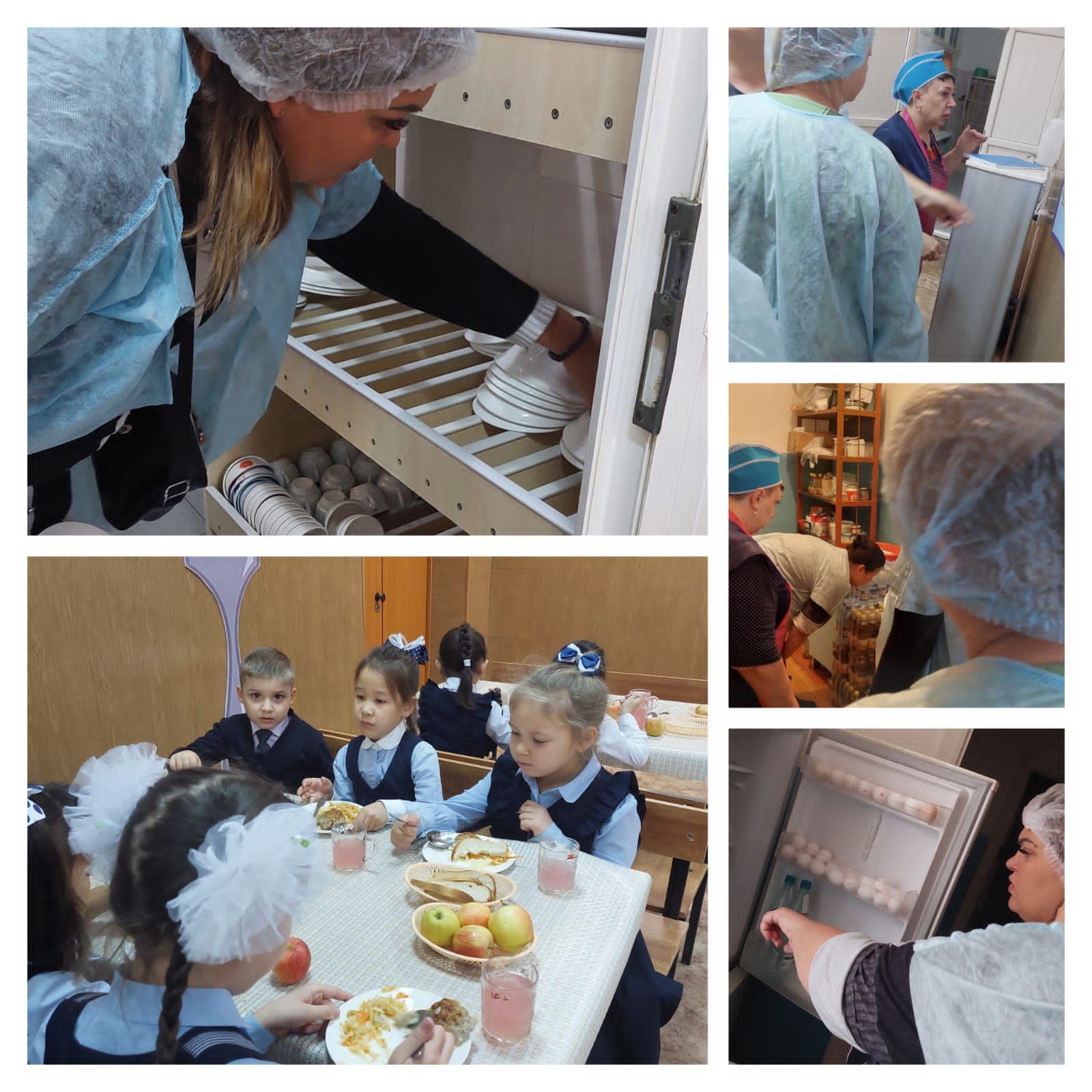 